Введен в действиеПриказом Федеральногоагентства по техническомурегулированию и метрологииот 6 декабря 2021 г. N 1714-стМЕЖГОСУДАРСТВЕННЫЙ СТАНДАРТЯЧМЕНЬ ПИВОВАРЕННЫЙТЕХНИЧЕСКИЕ УСЛОВИЯBarley for brewing. SpecificationsГОСТ 5060-2021МКС 67.060Дата введения1 января 2022 годаПредисловиеЦели, основные принципы и общие правила проведения работ по межгосударственной стандартизации установлены ГОСТ 1.0 "Межгосударственная система стандартизации. Основные положения" и ГОСТ 1.2 "Межгосударственная система стандартизации. Стандарты межгосударственные, правила и рекомендации по межгосударственной стандартизации. Правила разработки, принятия, обновления и отмены"Сведения о стандарте1 РАЗРАБОТАН Всероссийским научно-исследовательским институтом зерна и продуктов его переработки - филиалом Федерального государственного бюджетного научного учреждения "Федеральный научный центр пищевых систем им. В.М. Горбатова" РАН (ВНИИЗ - филиал ФГБНУ "ФНЦ пищевых систем им. В.М. Горбатова" РАН)2 ВНЕСЕН Федеральным агентством по техническому регулированию и метрологии3 ПРИНЯТ Межгосударственным советом по стандартизации, метрологии и сертификации (протокол от 14 июля 2021 г. N 59)За принятие проголосовали:4 Приказом Федерального агентства по техническому регулированию и метрологии от 6 декабря 2021 г. N 1714-ст межгосударственный стандарт ГОСТ 5060-2021 введен в действие в качестве национального стандарта Российской Федерации с 1 января 2022 г.5 ВЗАМЕН ГОСТ 5060-86Информация о введении в действие (прекращении действия) настоящего стандарта и изменений к нему на территории указанных выше государств публикуется в указателях национальных стандартов, издаваемых в этих государствах, а также в сети Интернет на сайтах соответствующих национальных органов по стандартизации.В случае пересмотра, изменения или отмены настоящего стандарта соответствующая информация будет опубликована на официальном интернет-сайте Межгосударственного совета по стандартизации, метрологии и сертификации в каталоге "Межгосударственные стандарты"1 Область примененияНастоящий стандарт распространяется на зерно пивоваренного ячменя (далее - ячмень).2 Нормативные ссылкиВ настоящем стандарте использованы нормативные ссылки на следующие межгосударственные стандарты:ГОСТ 12.1.004 Система стандартов безопасности труда. Пожарная безопасность. Общие требованияГОСТ 12.1.005 Система стандартов безопасности труда. Общие санитарно-гигиенические требования к воздуху рабочей зоныГОСТ 12.2.003 Система стандартов безопасности труда. Оборудование производственное. Общие требования безопасностиГОСТ 12.4.009 Система стандартов безопасности труда. Пожарная техника для защиты объектов. Основные виды. Размещение и обслуживаниеГОСТ 12.4.021 Система стандартов безопасности труда. Системы вентиляционные. Общие требованияГОСТ 10846 Зерно и продукты его переработки. Метод определения белкаГОСТ 10967 Зерно. Методы определения запаха и цветаГОСТ 10968 Зерно. Методы определения энергии прорастания и способности прорастанияГОСТ 12039 Семена сельскохозяйственных культур. Методы определения жизнеспособностиГОСТ 12136 Зерно. Метод определения экстрактивности ячменяГОСТ 13496.20 Комбикорма, комбикормовое сырье. Метод определения остаточных количеств пестицидовГОСТ 13586.3 Зерно. Правила приемки и методы отбора пробГОСТ 13586.4 Зерно. Методы определения зараженности и поврежденности вредителямиГОСТ 13586.5 Зерно. Метод определения влажностиГОСТ 13586.6 Зерно. Методы определения зараженности вредителямиГОСТ 26927 Сырье и продукты пищевые. Методы определения ртутиГОСТ 26929 Сырье и продукты пищевые. Подготовка проб. Минерализация для определения содержания токсичных элементовГОСТ 26930 Сырье и продукты пищевые. Метод определения мышьякаГОСТ 26932 Сырье и продукты пищевые. Методы определения свинцаГОСТ 26933 Сырье и продукты пищевые. Методы определения кадмияГОСТ 27186 Зерно заготовляемое и поставляемое. Термины и определенияГОСТ 28001 Зерно фуражное, продукты его переработки, комбикорма. Методы определения микотоксинов: T-2 токсина, зеараленона (Ф-2) и охратоксина AГОСТ 30178 Сырье и продукты пищевые. Атомно-абсорбционный метод определения токсичных элементовГОСТ 30483 Зерно. Методы определения общего и фракционного содержания сорной и зерновой примесей; содержания мелких зерен и крупности; содержания зерен пшеницы, поврежденных клопом-черепашкой; содержания металломагнитной примесиГОСТ 30538 Продукты пищевые. Методика определения токсичных элементов атомно-эмиссионным методомГОСТ 30711 Продукты пищевые. Методы выявления и определения содержания афлатоксинов B1 и M1ГОСТ 31481 Комбикорма, комбикормовое сырье. Метод определения остаточных количеств хлорорганических пестицидовГОСТ 31628 Продукты пищевые и продовольственное сырье. Инверсионно-вольтамперометрический метод определения массовой концентрации мышьякаГОСТ 31646 Зерновые культуры. Метод определения содержания фузариозных зеренГОСТ 31650 Средства лекарственные для животных, корма и кормовые добавки. Определение массовой доли ртути методом атомно-абсорбционной спектрометрииГОСТ 31653 Корма. Метод иммуноферментного определения микотоксиновГОСТ 31671 (EN 13805:2002) Продукты пищевые. Определение следовых элементов. Подготовка проб методом минерализации при повышенном давленииГОСТ 31691 Зерно и продукты его переработки, комбикорма. Определение содержания зеараленона методом высокоэффективной жидкостной хроматографииГОСТ 31707 (EN 14627:2005) Продукты пищевые. Определение следовых элементов. Определение общего мышьяка и селена методом атомно-абсорбционной спектрометрии с генерацией гибридов с предварительной минерализацией пробы под давлениемГОСТ 31748 (ISO 16050:2003) Продукты пищевые. Определение афлатоксина B1 и общего содержания афлатоксинов B1, B2, G1 и G2 в зерновых культурах, орехах и продуктах их переработки. Метод высокоэффективной жидкостной хроматографииГОСТ 32161 Продукты пищевые. Метод определения содержания цезия Cs-137ГОСТ 32163 Продукты пищевые. Метод определения содержания стронция Sr-90ГОСТ 32164 Продукты пищевые. Метод отбора проб для определения стронция Sr-90 и цезия Cs-137ГОСТ 32587 Зерно и продукты его переработки, комбикорма. Определение охратоксина A методом высокоэффективной жидкостной хроматографииГОСТ 33303 Продукты пищевые. Методы отбора проб для определения микотоксиновГОСТ 34108 Корма, комбикорма, комбикормовое сырье. Определение содержания микотоксинов прямым твердофазным конкурентным иммуноферментным методомГОСТ 34140 Продукты пищевые, корма, продовольственное сырье. Метод определения микотоксинов с помощью высокоэффективной жидкостной хроматографии с масс-спектрометрическим детектированиемГОСТ 34165 Зерновые, зернобобовые и продукты их переработки. Методы определения загрязненности насекомыми-вредителямиГОСТ 34427 Продукты пищевые и корма для животных. Определение ртути методом атомно-абсорбционной спектрометрии на основе эффекта ЗееманаГОСТ EN 13804 Продукты пищевые. Определение следовых элементов. Критерии эффективности методик выполнения измерений, общие положения и способы подготовки пробГОСТ EN 14083 Продукты пищевые. Определение следовых элементов. Определение свинца, кадмия, хрома и молибдена с помощью атомно-абсорбционной спектрометрии с атомизацией в графитовой печи с предварительной минерализацией пробы при повышенном давленииГОСТ EN 15891 Продукты пищевые. Определение дезоксиниваленола в продовольственном зерне, продуктах его переработки и продуктах на зерновой основе для питания грудных детей и детей раннего возраста. Метод ВЭЖХ с применением иммуноаффинной колоночной очистки экстракта и спектрофотометрического детектирования в ультрафиолетовой области спектраГОСТ ИСО 21569 <1> Продукты пищевые. Методы анализа для обнаружения генетически модифицированных организмов и производных продуктов. Методы качественного обнаружения на основе анализа нуклеиновых кислот--------------------------------<1> Не действует в Российской Федерации.ГОСТ ИСО 21570 <2> Продукты пищевые. Методы анализа для обнаружения генетически модифицированных организмов и производных продуктов. Количественные методы, основанные на нуклеиновой кислоте--------------------------------<2> В Российской Федерации действует ГОСТ Р 53244-2008 (ИСО 21570:2005) "Продукты пищевые. Методы анализа для обнаружения генетически модифицированных организмов и полученных из них продуктов. Методы, основанные на количественном определении нуклеиновых кислот".ГОСТ ИСО 21571 <3> Продукты пищевые. Методы анализа для обнаружения генетически модифицированных организмов и производных продуктов. Экстрагирование нуклеиновых кислот--------------------------------<3> В Российской Федерации действует ГОСТ Р ИСО 21571-2014 "Продукты пищевые. Методы анализа для обнаружения генетически модифицированных организмов и полученных из них продуктов. Экстракция нуклеиновых кислот".ГОСТ ISO 24333 Зерно и продукты его переработки. Отбор пробПримечание - При пользовании настоящим стандартом целесообразно проверить действие ссылочных стандартов и классификаторов на официальном интернет-сайте Межгосударственного совета по стандартизации, метрологии и сертификации (www.easc.by) или по указателям национальных стандартов, издаваемым в государствах, указанных в предисловии, или на официальных сайтах соответствующих национальных органов по стандартизации. Если на документ дана недатированная ссылка, то следует использовать документ, действующий на текущий момент, с учетом всех внесенных в него изменений. Если заменен ссылочный документ, на который дана датированная ссылка, то следует использовать указанную версию этого документа. Если после принятия настоящего стандарта в ссылочный документ, на который дана датированная ссылка, внесено изменение, затрагивающее положение, на которое дана ссылка, то это положение применяется без учета данного изменения. Если ссылочный документ отменен без замены, то положение, в котором дана ссылка на него, применяется в части, не затрагивающей эту ссылку.3 Термины и определенияВ настоящем стандарте применены термины по ГОСТ 27186, [1] и [2].4 Технические требования4.1 Ячмень используют для солодоращения и как несоложеное сырье. Ячмень, используемый для солодоращения, в зависимости от качества зерна подразделяют на классы.4.2 Требования к качеству ячменя указаны в таблице 1.Таблица 14.3 При неблагоприятных климатических условиях и при отсутствии ячменя с пониженным содержанием белка допускается при переработке на солод использование ячменя с содержанием белка не более 12,5%.4.4 Ячмень 1-го и 2-го классов предназначен для солодоращения, а 3-го и 4-го классов - используется как несоложеное зерно.4.5 Содержание токсичных элементов, микотоксинов, бенз(а)пирена, пестицидов, радионуклидов, вредных примесей, генно-модифицированных организмов (ГМО), зараженность вредителями и загрязненность мертвыми насекомыми-вредителями в зерне ячменя не должно превышать допустимые уровни, установленные [1], а также нормативными правовыми актами, действующими на территории государства, принявшего стандарт. Допустимые нормы содержания фузариозных зерен - по нормативным правовым актам, действующим на территории государства, принявшего стандарт.4.6 Состав основного зерна, сорной и зерновой примесей4.6.1 К основному зерну относят:- целые и поврежденные зерна ячменя, по характеру повреждений не отнесенные к сорной и зерновой примесям;- мелкие зерна ячменя, проходящие через сито с продолговатыми отверстиями размером 2,2 x 20,0 мм;4.6.2 К сорной примеси относят:а) весь проход через сито с отверстиями диаметром 1,5 мм;б) в остатке на сите с отверстиями диаметром 1,5 мм:1) минеральную примесь - гальку, комочки земли, шлак, руду и т.п.;2) органическую примесь - части стеблей и стержней колоса, ости, пленки и т.п.;3) семена дикорастущих растений;4) испорченные зерна ячменя, пшеницы, полбы, тритикале, ржи и овса - загнившие, заплесневевшие, поджаренные, обуглившиеся, все с явно испорченным эндоспермом от коричневого до черного цвета, а также со светлым, но рыхлым, легко рассыпающимся эндоспермом;5) зерна ячменя пшеницы, полбы, тритикале, ржи и овса с полностью выеденным эндоспермом;6) вредную примесь, состав которой установлен в [1];7) семена культурных растений, не отнесенные к зерновой примеси.4.6.3 К зерновой примеси относят:а) битые и изъеденные независимо от характера и размера повреждений, давленые, с нарушенной оболочкой и открытым эндоспермом, у которых на одну треть или более удалены оболочки или оболочки отошли от зародыша;б) недозрелые - сильно недозрелые (щуплые), а также зеленые деформирующиеся при надавливании шпателем;в) проросшие, с вышедшим наружу корешком или ростком;г) поврежденные - зерна ячменя, поврежденные сушкой или самосогреванием с измененным цветом эндосперма от кремового до светло-коричневого цвета;д) зерна пшеницы, полбы, тритикале, ржи и овса целые или поврежденные, не отнесенные по характеру повреждений к сорной примеси.4.7 Класс ячменя определяют после его послеуборочной обработки на технологических линиях очистки и сушки по всем показателям, установленным в таблице 1, по наихудшему значению одного из показателей.5 Требования безопасности5.1 Склады и зернохранилища для размещения ячменя должны быть оснащены вентиляционными системами по ГОСТ 12.4.021, соответствовать требованиям пожарной безопасности по ГОСТ 12.1.004, иметь средства пожаротушения по ГОСТ 12.4.009.5.2 Производственное оборудование должно соответствовать требованиям безопасности по ГОСТ 12.2.003.5.3 Содержание пыли в воздухе рабочей зоны не должно превышать допустимых значений по ГОСТ 12.1.005.6 Правила приемки6.1 Правила приемки - по ГОСТ 13586.3.6.2 Контроль содержания токсичных элементов, микотоксинов, бенз(а)пирена, пестицидов, радионуклидов, ГМО, вредных примесей, а также зараженности вредителями и загрязненности мертвыми насекомыми-вредителями в зерне ячменя осуществляют в соответствии с порядком, установленным изготовителем продукции с учетом требований нормативных правовых документов государства, принявшего стандарт.6.3 В каждой партии зерна определяют состояние зерна, запах, цвет, влажность, содержание сорной и зерновой примесей, зараженность вредителями, крупность, массовую долю белка.Примечание - Определение массовой доли белка, в пересчете на сухое вещество, во время приемки осуществляют экспресс-методом. Для уточнения класса ячменя определение массовой доли белка, в пересчете на сухое вещество, осуществляют основным методом по ГОСТ 10846 или по нормативным документам, действующим на территории государства, принявшего стандарт.6.4 Каждую партию ячменя необходимо сопровождать товаросопроводительными документами в соответствии с требованиями [1] или нормативных документов, действующих на территории государства, принявшего стандарт.7 Методы контроля7.1 Отбор проб - по ГОСТ 13586.3, ГОСТ ISO 24333.7.2 Определение запаха, цвета и обесцвеченности - по ГОСТ 10967.7.3 Определение влажности - по ГОСТ 13586.5.7.4 Определение сорной и зерновой примесей, крупности, содержания мелкого зерна - по ГОСТ 30483.7.5 Определение зараженности вредителями - по ГОСТ 13586.4, ГОСТ 13586.6.7.6 Определение загрязненности вредителями - по ГОСТ 34165.7.7 Определение жизнеспособности - по ГОСТ 12039.7.8 Определение способности прорастания - по ГОСТ 10968.7.9 Определение массовой доли белка - по ГОСТ 10846 или по нормативным документам, действующим на территории государства, принявшего стандарт.7.10 Определение экстрактивности ячменя - по ГОСТ 12136.7.11 Определение фузариозных зерен - по нормативным документам, действующим на территории государства, принявшего стандарт.7.12 Подготовка проб и минерализация для определения содержания токсичных элементов - по ГОСТ 26929, ГОСТ 31671 или по нормативным документам, действующим на территории государства, принявшего стандарт.7.13 Определение токсичных элементов - по ГОСТ 30178, а также:- ртути - по ГОСТ 26927, ГОСТ 30538, ГОСТ 31650, ГОСТ 34427;- мышьяка - по ГОСТ 26930, ГОСТ 31707, ГОСТ 31628, ГОСТ 30538;- свинца - по ГОСТ 26932, ГОСТ 30178, ГОСТ 30538, ГОСТ EN 14083;- кадмия - по ГОСТ 26933, ГОСТ 30178, ГОСТ 30538, ГОСТ EN 14083.7.14 Определение пестицидов - по ГОСТ 13496.20, ГОСТ 31481 или по нормативным документам, действующим на территории государства, принявшего стандарт.7.15 Отбор проб и определение содержания микотоксинов - по ГОСТ 31653, ГОСТ 33303, ГОСТ 34108, ГОСТ 34140 или по нормативным документам, действующим на территории государства, принявшего стандарт, а также:- афлатоксина B1 - по ГОСТ 30711, ГОСТ 31748;- дезоксиниваленола - по ГОСТ EN 15891;- T-2 токсина - по ГОСТ 28001 и по нормативным документам, действующим на территории государства, принявшего стандарт;- зеараленона - по ГОСТ 31691;- охратоксина A - по ГОСТ 32587, ГОСТ 28001 и по нормативным документам, действующим на территории государства, принявшего стандарт.7.16 Определение бенз(а)пирена - по нормативным документам, действующим на территории государства, принявшего стандарт.7.17 Отбор проб для определения радионуклидов - по ГОСТ 32164.7.18 Определение радионуклидов - по ГОСТ 32161, ГОСТ 32163.7.19 Определение остаточных количеств 2,4-Д - по нормативным документам, действующим на территории государства, принявшего стандарт.7.20 Определение ртутьорганических пестицидов - по нормативным документам, действующим на территории государства, принявшего стандарт.7.21 Определение ГМО - по ГОСТ ИСО 21569, ГОСТ ИСО 21570, ГОСТ ИСО 21571 или по нормативным документам, действующим на территории государства, принявшего стандарт.8 Транспортирование и хранение8.1 Ячмень размещают, транспортируют и хранят в чистых, сухих, без постороннего запаха, не зараженных вредителями транспортных средствах и зернохранилищах в соответствии с санитарными правилами и нормами, утвержденными с учетом требований нормативных документов, действующих на территории государства, принявшего стандарт, а также правилами перевозок, действующими на транспорте данного вида. Во время погрузки, разгрузки и транспортирования ячмень должен быть защищен от попадания атмосферных осадков.8.2 При размещении, транспортировании и хранении учитывают состояния зерна, указанные в таблице 2.Таблица 28.3 В процессе хранения проводят систематический контроль за качеством и состоянием зерна. Контролируют: температуру зерна, влажность, зараженность, цвет, запах и другие показатели согласно нормативным документам, действующим на территории государства, принявшего стандарт.8.4 Срок годности и условия хранения зерна устанавливает изготовитель согласно нормативным документам, действующим на территории государства, принявшего стандарт.БИБЛИОГРАФИЯ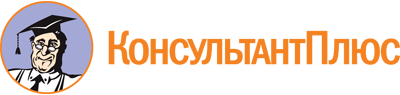 "ГОСТ 5060-2021. Межгосударственный стандарт. Ячмень пивоваренный. Технические условия"
(введен в действие Приказом Росстандарта от 06.12.2021 N 1714-ст)Документ предоставлен КонсультантПлюс

www.consultant.ru

Дата сохранения: 29.11.2022
 Приказом Росстандарта от 27.12.2021 N 1860-ст дата введения в действие перенесена на 01.04.2022.Краткое наименование страны по МК (ИСО 3166) 004-97Код страны по МК (ИСО 3166) 004-97Сокращенное наименование национального органа по стандартизацииАрменияAMЗАО "Национальный орган по стандартизации и метрологии" Республики АрменияБеларусьBYГосстандарт Республики БеларусьКиргизияKGКыргызстандартРоссияRUРосстандартТаджикистанTJТаджикстандартУзбекистанUZУзстандартНаименование показателяХарактеристики и нормы для ячменяХарактеристики и нормы для ячменяХарактеристики и нормы для ячменяХарактеристики и нормы для ячменяНаименование показателядля солодоращениядля солодоращениядля несоложеного зернадля несоложеного зернаНаименование показателя1-го класса2-го класса3-го класса4-го классаЦветСветло-желтый или желтыйСветло-желтый, желтый или серовато-желтыйСветло-желтый, желтый, серовато-желтыйСветло-желтый, желтый, серовато-желтыйСостояниеВ здоровом, негреющемся состоянииВ здоровом, негреющемся состоянииВ здоровом, негреющемся состоянииВ здоровом, негреющемся состоянииЗапахСвойственный здоровому зерну ячменя, без плесневого, солодового, затхлого и других посторонних запаховСвойственный здоровому зерну ячменя, без плесневого, солодового, затхлого и других посторонних запаховСвойственный здоровому зерну ячменя, без плесневого, солодового, затхлого и других посторонних запаховСвойственный здоровому зерну ячменя, без плесневого, солодового, затхлого и других посторонних запаховВлажность, %, не более14,515,014,515,0Массовая доля белка, в пересчете на сухое вещество, %, не более12,012,011,511,5Сорная примесь, %, не более1,02,01,01,0Зерновая примесь, %, не более2,05,02,05,0Мелкие зерна, %, не более5,07,05,05,0Крупность, %, не менее85,065,085,065,0Способность прорастания, %, не менее (для зерна, поставляемого не ранее чем за 45 дней после его уборки)95,090,0Не нормируется <*>Не нормируется <*>Жизнеспособность, %, не менее (для зерна, поставляемого в срок до 45 дней после его уборки)95,095,0Не нормируется <*>Не нормируется <*>Экстрактивность в пересчете на сухое вещество, %, не менееНе нормируется <*>Не нормируется <*>7875<*> Показатель качества не определяют для указанных классов.Примечание - Крупность - отношение массы зерен ячменя в остатке на сите (сходе с сита) с продолговатыми отверстиями размером 2,5 x 20,0 мм к массе основного зерна анализируемой навески, выраженное в процентах.<*> Показатель качества не определяют для указанных классов.Примечание - Крупность - отношение массы зерен ячменя в остатке на сите (сходе с сита) с продолговатыми отверстиями размером 2,5 x 20,0 мм к массе основного зерна анализируемой навески, выраженное в процентах.<*> Показатель качества не определяют для указанных классов.Примечание - Крупность - отношение массы зерен ячменя в остатке на сите (сходе с сита) с продолговатыми отверстиями размером 2,5 x 20,0 мм к массе основного зерна анализируемой навески, выраженное в процентах.<*> Показатель качества не определяют для указанных классов.Примечание - Крупность - отношение массы зерен ячменя в остатке на сите (сходе с сита) с продолговатыми отверстиями размером 2,5 x 20,0 мм к массе основного зерна анализируемой навески, выраженное в процентах.<*> Показатель качества не определяют для указанных классов.Примечание - Крупность - отношение массы зерен ячменя в остатке на сите (сходе с сита) с продолговатыми отверстиями размером 2,5 x 20,0 мм к массе основного зерна анализируемой навески, выраженное в процентах.Состояние ячменяНорма, %По влажностиПо влажностиСухоеНе более 14,5Средней сухости14,6 - 16,0Влажное16,1 - 17,5Сырое17,6 и болееПо сорной примесиПо сорной примесиЧистоеНе более 2,0Средней чистоты2,1 - 4,0Сорное4,1 и болееПо зерновой примесиПо зерновой примесиЧистоеНе более 2,0Средней чистоты2,1 - 5,0Сорное5,1 и более[1]Технический регламент Таможенного союза ТР ТС 015/2011О безопасности зерна[2]Технический регламент Евразийского экономического союза ТР ЕАЭС 047/2018О безопасности алкогольной продукцииУДК 633.421:006.354МКС 67.060Ключевые слова: ячмень пивоваренныйКлючевые слова: ячмень пивоваренный